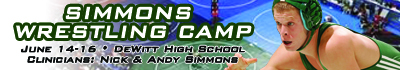 Where: 		Dewitt High SchoolWhen:  		June 14-16Cost:  		$80 per day or $200 for all Three DaysCamp Details: 	All collegiate wrestling with a freestyle option on 3rd dayTwo sessions a day lunch providedFree clinch gear t-shirt for all CampersCamp Staff:  	Director - Andy Simmons		Lead Clinician – Nick Simmons		Camp Managers – Tony Greathouse & Ephraim RudolphClinician: Nick Simmons4x MHSAA State ChampCareer Record 211-0, 208 wins by fall/tech fallPrep - 157 consecutive falls - 57 pins in a season (Natl Record)4x Junior National Freestyle Finalist (3x champ)2x Asics High School 1st team All-American1999 Jr. Schalles Award (Nation's best high school pinner)Selected to compete in 2001 Dapper Dan & Dream Team Classic 2001 Dapper Dan Outstanding Wrestler4x NCAA Div I All-American (7th-4th-4th-3rd)3x Big Ten Champion138 career NCAA wins (2nd in MSU history)MSU record 46 career falls2005 Michigan State Male Athlete of the Year3x Midlands Champion (Held opponents scoreless all 3yrs.)2012 Olympic Trials Runner-Up5th @ 2011 World Championships2011 US World Team Member2011 World Trials Champ (55kg)2010, 2009 World Team Alternate2009 US Nationals Champion2008 Olympic Alternate, Pan American Champ2x University National Champ (Outstanding Wrestler & Most Falls)2nd at US Nationals in 20073rd at 2005 World Team Trials5th at 2005 University World Games5th at 2004 Olympic TrialsSIMMONS WRESTLING CAMP REGISTRATIONName:____________________________________________	Date of Birth:_____________Grade in Fall 2013:_____________		Approx Wt:____________	Shirt Size:_________School:______________________	Coach’s Name:________________________________Address:_______________________________________________________________________Parent/Guardian Name:__________________________	Phone:_______________________E-Mail:___________________________________COST 	- $180/wrestler if received before May 14th 	-$200 after May 14th	- Special pricing for brothers - $150 each (before May 14th)Make Checks payable to “Simmons Wrestling”Send Registration and Payment to:Simmons Wrestling3557 South GlasgowBloomington, IN 474037 career wins (7th in MSU history